Dear Mom,How are you? I am fine here and I hope you are also doing good. It has been a really long since we talked over call. And in this world of technology, I hate how everything needs to be quick. That is why I am writing this letter to you. Perhaps, this is the only way to convey my gratitude towards you.Throughout my teenage, you have been a rock-solid support for me. The first time I got my periods, you were there to calm me down and explain it to me. You are my solace in this world of mean and really competitive people. You make cookies to comfort me after a tough day at school. You gave me dating lessons. You showed me how to dance.Thank you for being who you are mom.Never change for anyone. I admire you.I love you.I hope we meet really soon. I will come home on Christmas.Please take care of your health.Yours,XYZ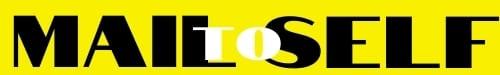 